                                                                                                    проектУКРАЇНАПОЧАЇВСЬКА  МІСЬКА  РАДАВИКОНАВЧИЙ КОМІТЕТР І Ш Е Н Н Явід       січня  2017  року                                                           №  Про  виділення   в  окремі   об’єктиправа власності з присвоєнням окремихадресних номерів  частин  житловогобудинку, які належать гр. Дудар Є.Д.та гр. Крищишину В.С.         З метою впорядкування нумерації об’єктів в м. Почаїв, створення умов володіння, користування та розпорядження цими об’єктами   їх власниками та користувачами, керуючись  Законом України «Про місцеве самоврядування в Україні »,  беручи до уваги Договір про виділ у натурі частки з нерухомого спільного майна  № 22    від  17.01.2017  року  та   розглянувши   заяву    гр. Дудар Євгенії Денисівни  та   гр. Крищишина Василя Степановича ,  виконавчий комітет    міської   ради                                                           В и  р  і  ш  и  в :Виділити в окремий об’єкт права власності 75/100  часток житлового будинку, а саме:  веранда – 1-1 – 3,80 кв.м., 1-2 – 4,50 кв.м,  коридор – 1-3 – 5.30 кв.м., кладова – 1-4 – 9,50 кв.м., ванна – 1-5 – 4.0 кв.м., кухня – 1-6 – 11,20 кв, м,  кімнати – 1-7 – 16,90 кв.м., 1-8 – 8,50 кв.м., 1-9 – 10,20 кв.м., загальною площею – 73,90 кв.м., житловою площею – 35,60 кв.м., сарай «Б», сарай – «В»., які належать гр. Дудар Євгенії Денисівні  та присвоїти  адресний номер «81» по вул. Радивилівська        в   м. Почаїв.Виділити в окремий об’єкт права власності 25/100  часток житлового будинку , а саме: коридор – 1-10 – 4,30 кв.м., кімнати – 1-13 – 12.80 кв.м., 1 -14 – 12, 10 кв.м., кухня - 1-12 – 11,80 кв.м., санвузол – 1-11 – 3,90 кв.м.., загальною площею – 44,90 кв.м.. житловою площею – 24,90 кв.м, які належать гр. Крищишину Василю Степановичу   та присвоїти  адресий номер «81 а» по  вул. Радивилівська    в   м. Почаїв.Кременецькому РК БТІ  внести  відповідні  зміни  в  адресне господарство по вул. Радивилівська в м. Почаїв.Лівар Н.М.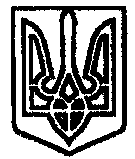 